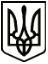 		МЕНСЬКА МІСЬКА РАДАВИКОНАВЧИЙ КОМІТЕТРІШЕННЯ08 квітня 2022 року	 м. Мена	 № 45Про погодження надання пільг на безоплатне харчування за рахунок коштів місцевого бюджету сім’ям, які опинилися в складних життєвих обставинахКеруючись ст. 32 Закону України «Про місцеве самоврядування в Україні», Законом України «Про освіту», рішеннями п’ятнадцятої  сесії Менської міської ради восьмого скликання від 09.12.2021 р.  № 818 «Про затвердження    Програми організації  харчування  дітей в закладах дошкільної  освіти Менської міської ради на 2022-2024 роки»,  № 819 «Про   затвердження    Програми  організації харчування дітей в закладах загальної середньої освіти Менської міської ради на 2022-2024 роки»  та № 848  «Про встановлення розміру вартості харчування та плати за харчування дітей  у  закладах дошкільної освіти Менської міської ради у 2022 році», № 849 «Про порядок організації харчування учнів у закладах загальної середньої освіти Менської міської ради на 2022 рік» виконавчий комітет Менської міської ради ВИРІШИВ:1.Погодити надання пільги Гетьман Тетяні Вікторівні, жительці                           с. Бірківка, по оплаті за харчування її дітей:  Гетьмана Дмитра Сергійовича, ..... року народження, учня Бірківської філії І-ІІ ступенів опорного закладу Менська гімназія, Гетьман Катерини Сергіївни, ..... року народження, учениці Біріквської філії І-ІІ ступенів опорного закладу Менська гімназія, Чкани Максима Михайловича, ...... року народження, вихованця Бірківського  ЗДО «Сонечко»,   у зв’язку з тим, що сім’я опинилася в складних життєвих обставинах (довідка служби у справах дітей), шляхом звільнення від сплати повністю з 08 лютого 2022 року, дня подання заяви.2. Погодити надання пільги Боюн Тетяні Григорівні,   жительці  с. Бірківка, по оплаті за харчування її сина -   Боюна Костянтина Олександровича, .... року народження, учня Бірківської філії І-ІІ ступенів опорного закладу Менська гімназія, у зв’язку з тим, що сім’я опинилася в складних життєвих обставинах (пожежа житлового будинку), шляхом звільнення від сплати повністю з 08 лютого 2022 року,  дня подання заяви. 3. Погодити надання пільги Хрущовій Ользі Михайлівні, жительці                           с. Феськівка, по оплаті за харчування її дітей:   Хрущова Володимира Сергійовича, ..... року народження,  вихованця Феськівського  закладу дошкільної освіти «Веселка», Кулишова Нікіти Сергійовича,..... року народження, учня Феськівської гімназії,   у зв’язку з тим, що сім’я опинилася в складних життєвих обставинах (батько, Хрущов Сергій Володимирович, має групу інвалідності), шляхом звільнення від сплати повністю з 17 лютого 2022 року, дня подання заяви.4.  Контроль за виконанням рішення покласти на заступника міського  голови з питань діяльності виконавчих органів ради  Прищепу В.В.Міський голова                                                                      Геннадій   ПРИМАКОВ